T: Jestem przyjacielem przyrody!1. Masaż relaksacyjny.Dziecko siedzi na dywanie. Rodzic czyta wiersz, mówiąc i pokazując, jakie ruchy powinno wykonać dziecko na plecach rodzeństwa lub drugiego rodzica.Wspinał się pajączek po rynnie.                              Dziecko przemieszcza wszystkie palce od dołu ku górze            po plecach rodzica.Spadł wielki deszcz i zmył pajączka.                       Przedszkolak układa obie dłonie na plecach i szybko                                                                                                                                      przesuwa je w dół.Zaświeciło słoneczko.                                                 Dziecko masuje plecy ruchem okrężnym.Wysuszyło pajączka, rynnę i ….                              Przedszkolak masuje plecy tak długo, aż poczuje ciepło.dalej wspinał się pajączek po rynnie.                      Masaż zaczyna się od początku.2. Ziemia nasza zielona planeta.W ramach wprowadzenia do tematyki zajęć dziecko ogląda edukacyjną bajkę on-line, pt. „Strażnicy ziemi”. https://www.youtube.com/watch?v=1PThAnyReK43. Co to jest przyroda? Rodzic głośno czytaj wiersz D. Gellnerowej „Co to jest przyroda” o tematyce proekologicznej. Następie rozmawia z dzieckiem na temat niebezpieczeństw zagrażających środowisku ze strony człowieka oraz zadaje mu pytania: Co tworzy naturę? Czym jest przyroda? Dlaczego należy szanować naturę? W jaki sposób ludzie chronią przyrodę? 4. Kodeks przyrodnika.Dziecko słucha utworu  i ogląda prezentację „Ekokultura”. https://www.youtube.com/watch?v=6jIaQJIaNCsPo obejrzeniu filmu rodzic czyta dziecku wiersz I. Salach „Obietnica”. Następnie przedszkolak odpowiada na pytania: Co robiły dzieci w lesie? Czy ich zachowanie było właściwe? Dlaczego należy szanować przyrodę? Czy wolno zanieczyszczać rzeki? Kto powinien chronić przyrodę? Na koniec dziecko wykonuje kartę pracy (zachowanie w lesie).Przedszkolak tworzy kodeks przyrodnika, samodzielnie wykonując znaki zakazu. W tym celu wycina duże koła z białej kartki papieru. Następnie rysuje na  nich, np. drzewo i plastikową butelkę, zwierzę mieszkające w lesie i buźkę z kreskami lub usta z kreskami (symbolizujące krzyk), rzekę i metalową puszkę. Każdy ze znaków obrysowuje czerwonym mazakiem. Można skorzystać z wycinków gazet, ulotek, etykiet produktów spożywczych.  5. Model ziemi w 3D. Dziecko wykonuje pracę plastyczną z tzw. rosnących farb. Z pomocą rodzica miesza składniki: 1 porcję mąki, 1 porcję wody i 1 porcję soli (porcja to, np. pół szklanki). Otrzymaną masę przedszkolak dzieli na kilka części, dodając do każdej wybrany kolor farby, barwnik spożywczy, kolorowe przyprawy. Następnie nakłada zieloną, niebieską i białą masę na szablon kuli ziemskiej. Na koniec kartka zostaje włożona do mikrofalówki na około 30 sekund i wypieczona w temperaturze 800 W . Tak oto uzyskamy model ziemi w 3D.Starsze dzieci, 4-latki, wykonują odznakę przyrodnika z wyprawki W.42.Młodsze dzieci, 3-latki, mogą wykonać medal przyrodnika, np. wycinając lub rysując szablon drzewa.Rytmika1. Rozgrzewka do piosenki „Z ekologią bądź na ty”.https://www.youtube.com/watch?v=GyuLfEIPKpk2. Jestem Gumi Miś.https://www.youtube.com/watch?v=oGJg1RSOof43. Stonogowa zumba.https://www.youtube.com/watch?v=PhqHYECWQgo 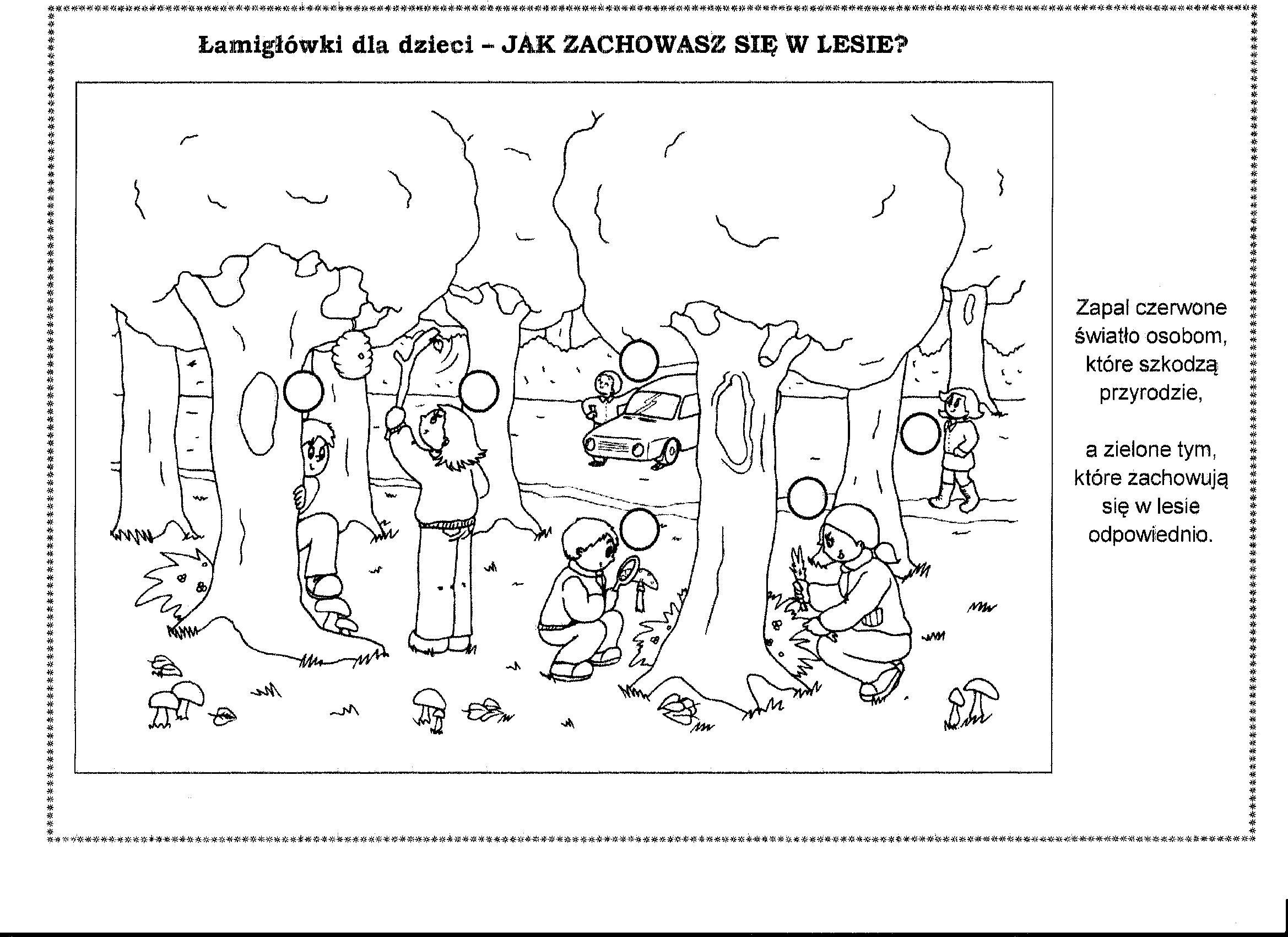 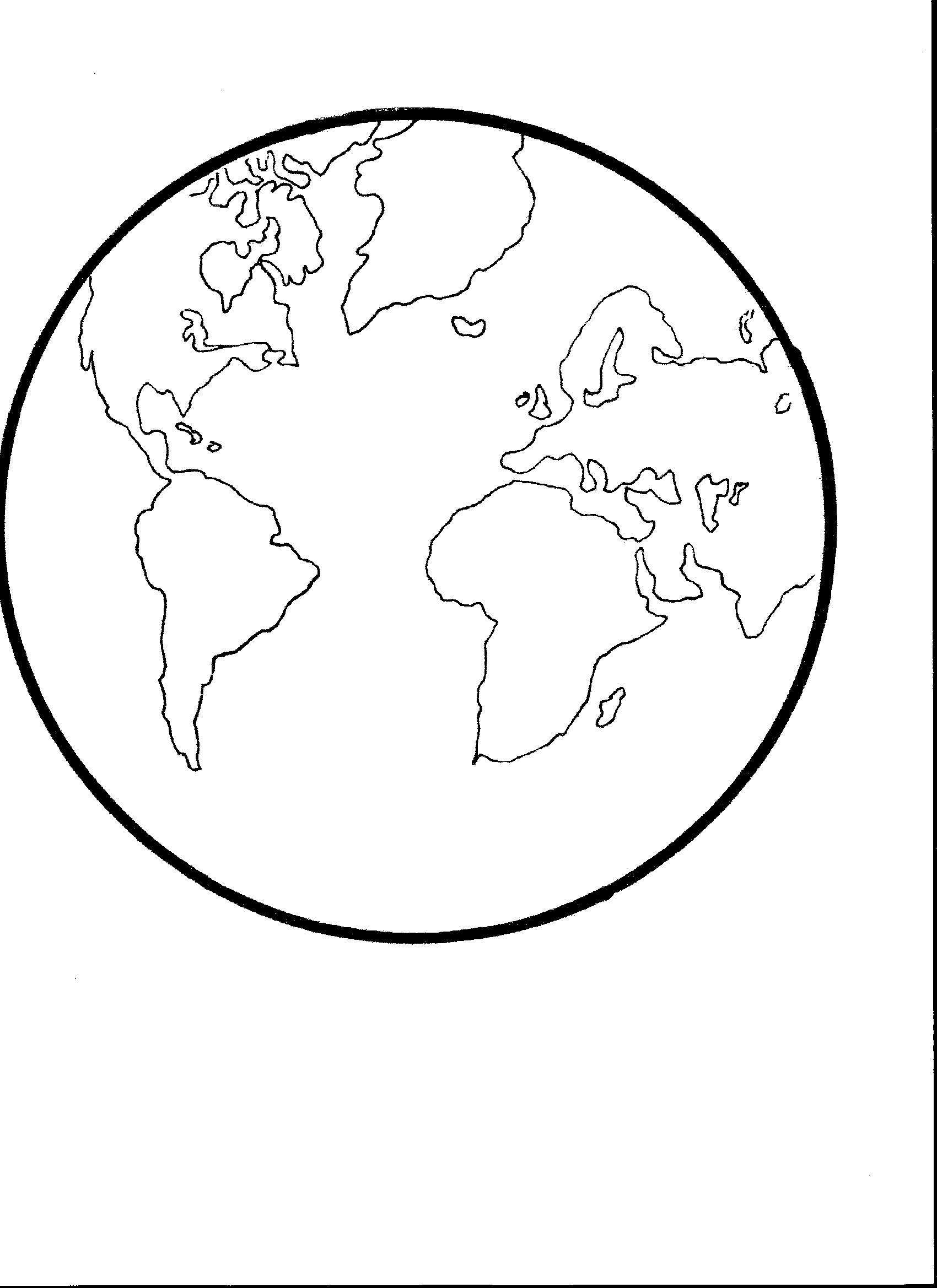 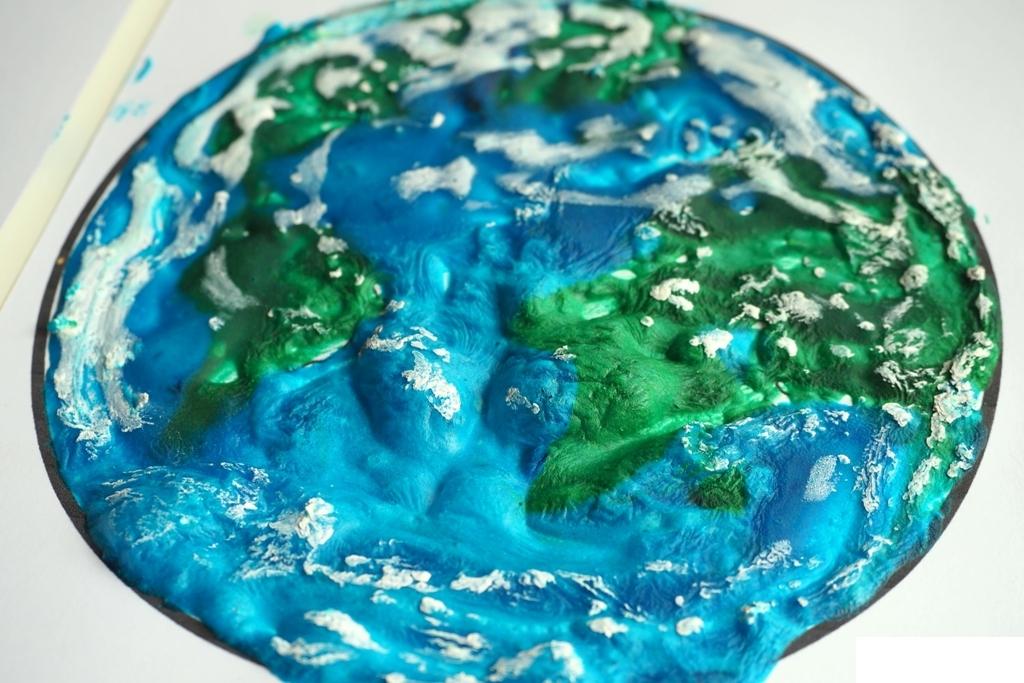 „Co to jest przyroda?”To drzewa i kwiaty,
i liście i woda.
Motyl nad łąką,
biała stokrotka.

Przyroda jest wokół,
wszędzie ja spotkasz.

Ptak rozśpiewany,
gadające świerszcze.
Powiedzcie, proszę,
co jeszcze, co jeszcze.

Szanuj przyrodę,
kochaj przyrodę.
Kwiatom w doniczkach
nie żałuj wody.

Dbaj o trawniki!
Niech koło domu
będzie wesoło,
będzie zielono.„Obietnica”Gdy do lasu pójdą dzieci, żadne w lesie nie naśmieci, bo papierki i butelki dają pożar czasem wielki. Każdy malec obiecuje, że przyrodę uszanuje. Nie wystraszy w lesie zwierza, co do wody właśnie zmierza. Nie zabrudzi rzeki także. Dba o czystość, dba, a jakże. A więc dziecię moje młode – przed zagładą chroń przyrodę.